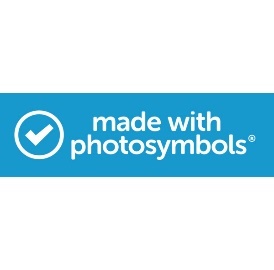 Research Assistant Vax4Health projectLived Experience – Intellectual DisabilityEasy Read job application formResearch Assistant Vax4Health projectLived Experience – Intellectual DisabilityEasy Read job application form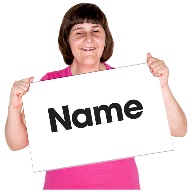 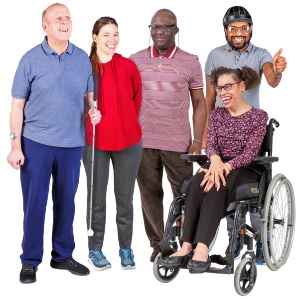 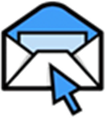 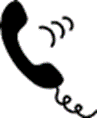 My name is---------------------------------------------------------My email address is----------------------------------------------------------My phone number is-----------------------------------------------------------I have an intellectual disabilityYes or No?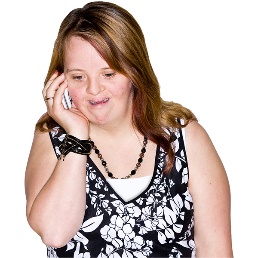 A few things about myself are…------------------------------------------------------------------------------------------------------------------------------------------------------------------------------------------------------------------------------------------------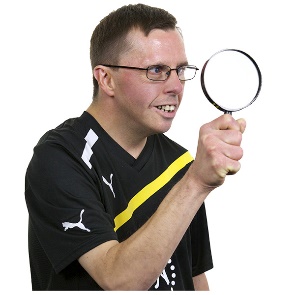 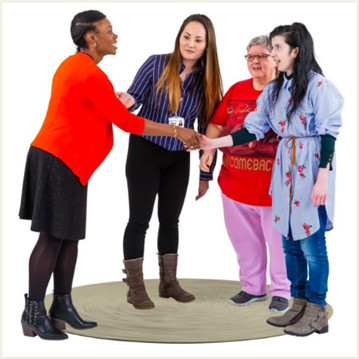 I want to be a research assistant because…------------------------------------------------------------------------------------------------------------------------------------------------------------------------------------------------------------------------------------------------The Vax4Health project willHelp young people with disability get vaccines in special schools.I want to help young people with disability get vaccines because…------------------------------------------------------------------------------------------------------------------------------------------------------------------------------------------------------------------------------------------------Some jobs I have done before are…------------------------------------------------------------------------------------------------------------------------------------------------------------------------------------------------------------------------------------------------(it’s ok if you have not done any jobs)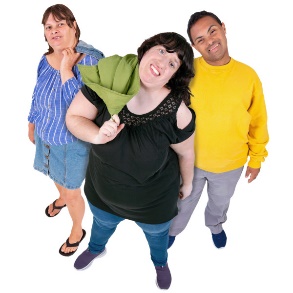 Things that help me work well in a team are…------------------------------------------------------------------------------------------------------------------------------------------------------------------------------------------------------------------------------------------------Questions about the job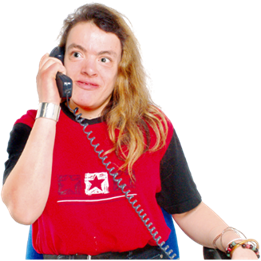 Contact Lexie YoungTo ask questionsGet support to apply for this job.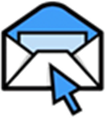 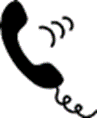 Contact LexieBy phone - (02) 9348 0899OrBy email – ayoung@kirby.unsw.edu.au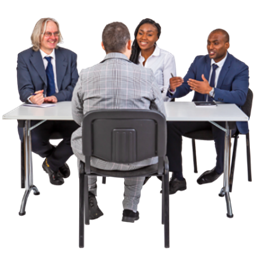 The interview will be face to face